Predeal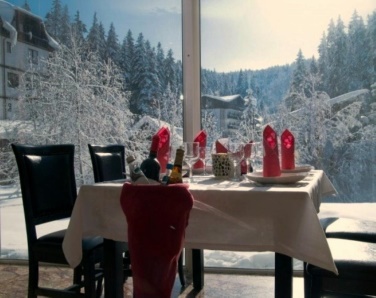 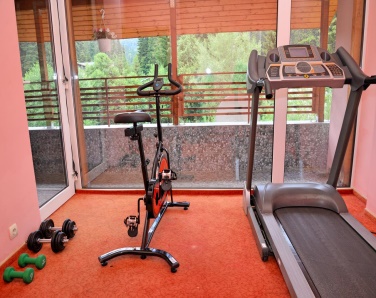 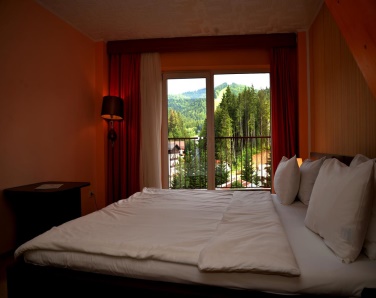 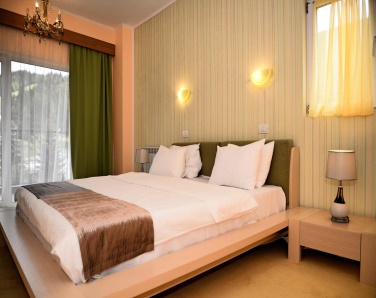 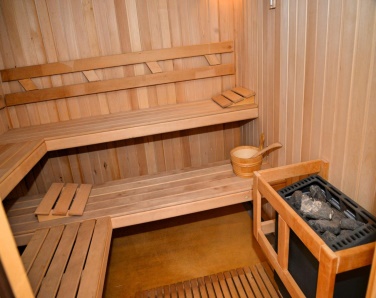 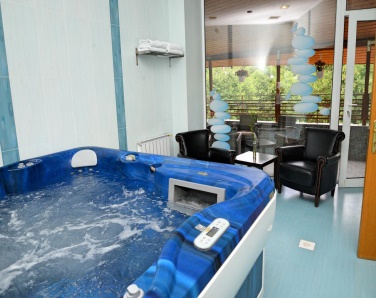 HOTEL:  Atrium Mountain View 4* (fostul hotel Aura)Iunie & Iulie 2020, vă oferim tariful de 230 RON / noapte / cameră dublă; August 2020, vă oferim tariful de 250 RON / noapte / cameră;Septembrie & Octombrie 2020, vă oferim LU-VI la 230 RON / noapte / cameră & in weekend la 250 RON / noapte / cameră;Tarifele sunt valabile pentru ocupanta dubla sunt in lei si includ: toate taxele, micul dejun pentru 2 persoane, internet Wi-Fi si parcare (in functie de disponibilitatea din momentul sosirii la proprietate).HOTEL:  Atrium Mountain View 4* (fostul hotel Aura)Iunie & Iulie 2020, vă oferim tariful de 230 RON / noapte / cameră dublă; August 2020, vă oferim tariful de 250 RON / noapte / cameră;Septembrie & Octombrie 2020, vă oferim LU-VI la 230 RON / noapte / cameră & in weekend la 250 RON / noapte / cameră;Tarifele sunt valabile pentru ocupanta dubla sunt in lei si includ: toate taxele, micul dejun pentru 2 persoane, internet Wi-Fi si parcare (in functie de disponibilitatea din momentul sosirii la proprietate).Suplimente Copii: Copii pana in 5 ani – gratuit  - Copii intre 5-18 ani - 39 lei – BB  - Suplimentul de Tripla Adult peste 18 ani este de 66 lei BB.